Gestorías del mes de Agosto de 2019.- Terminamos clases de belleza gratis en la colonia arboledas .- Terminamos clases de belleza gratis  en la colonia Santa Sofia.- Se llevaron a cabo  visitas a las colonias PROVITEC, CARMEN ROMANO RESIDENCIAL DEL NORTE, JARDINES UNIVERSIDAD,  CIUDAD NAZAS, ARBOLEDAS, EX HACIENDA LA PERLA,   LOS EJIDOS LA PERLA Y RANCHO ALEGRE para la entrega de material escolar y mochilas a los niños del distrito 11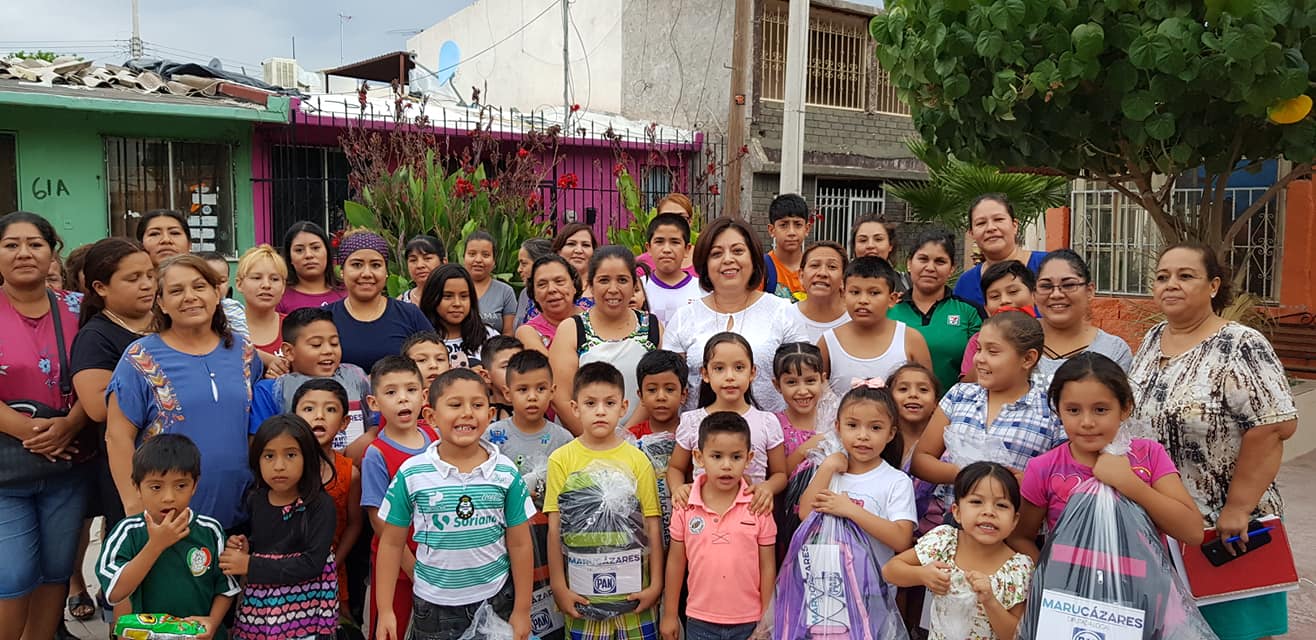 Colonia Residencial del norte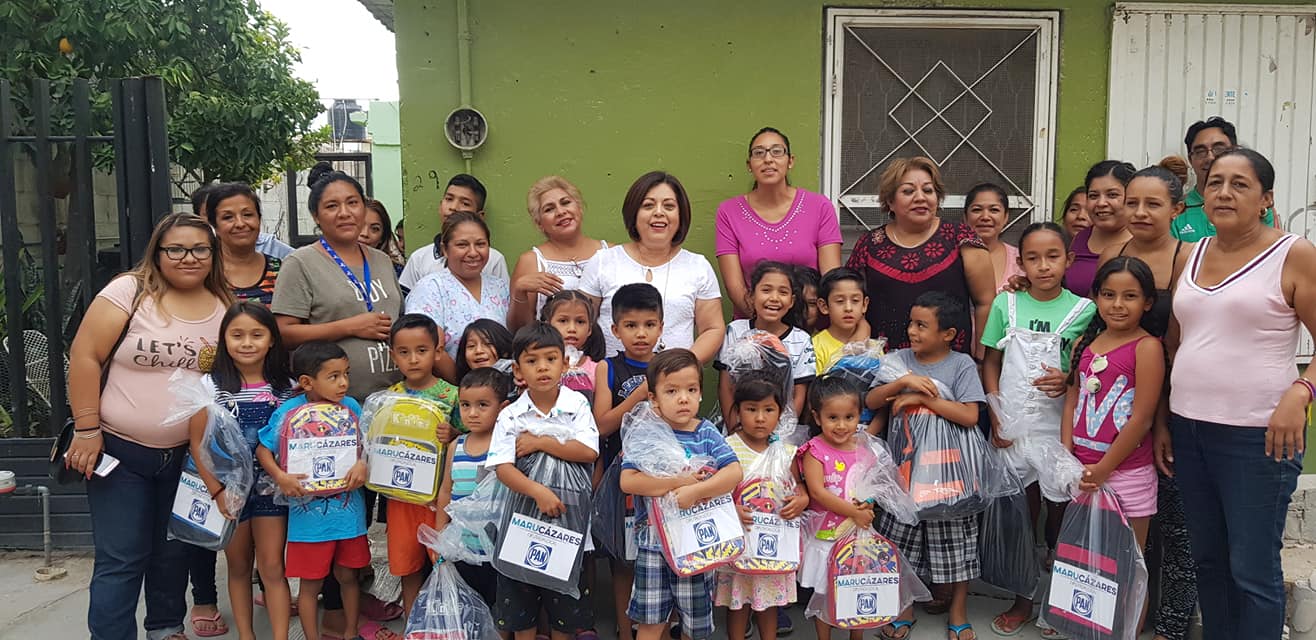 Colonia Provitec